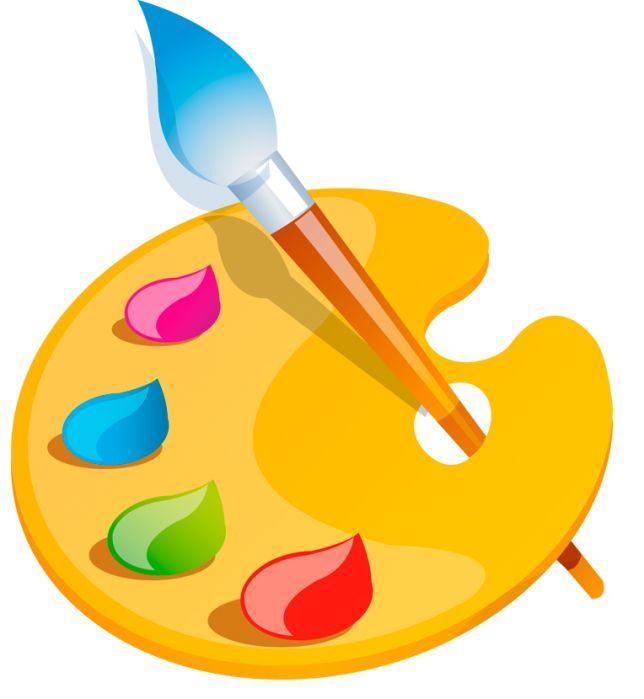 Источники способностей и дарований детей – на кончиках их пальцев от пальцев, образно говоря, идут тончайшие ручейки, которые питают источник творческой мысли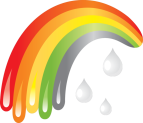 Сухомлинский В.А.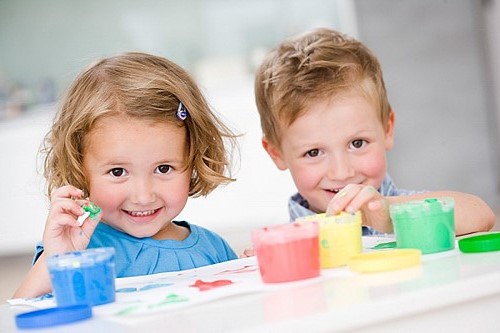 Приглашаем, Вас, в изостудию   «Веснушки» Именно здесь  дети учатся чувствовать прекрасное,  познавать  искусство  и учатся творить.Художественно – творческая деятельность детей проводится в уютной комнате. Здесь созданы все условия для творчества. Давайте вместе  развивать у детей чувства прекрасного и знакомство с ним.  Здесь царит атмосфера   спокойствия и доброжелательности, так необходимая дошколятам для реализации своих творческих задумок.    Вся  работа строится на развитие творческого потенциала у детей, развитие стойкого  интереса к изобразительному творчеству.   Если вы хотите чтобы ваш  ребёнок вырос творческим – умеющим выбрать и перенести изобразительные средства в собственную творческую деятельность – приходите к нам!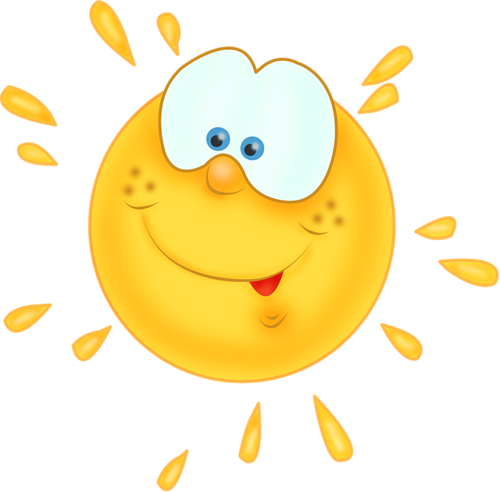 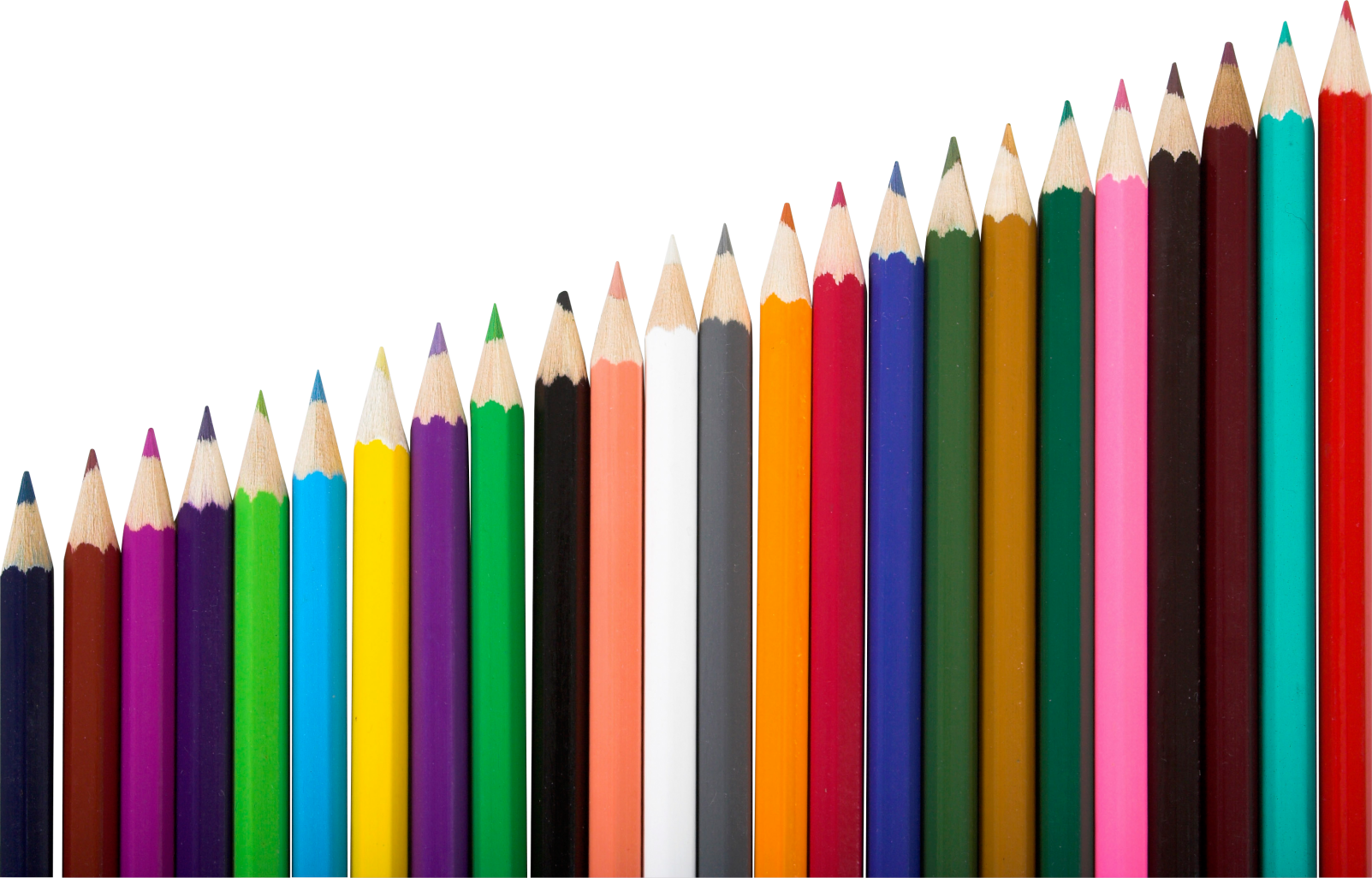 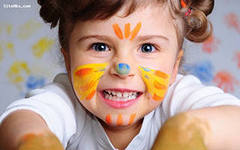 Уважаемые, родители и дошколята, приглашаем вас в изостудию «Веснушки»30 января 2015 года.Здесь вы можете принять участие, а так же получить консультативную помощь  по изобразительной деятельности.9.15.«Кораблик и ручеёк» -мл. возраст                         10.30.«Планета Кругляндия» - предметное рисование18.00.«Мы из детство» - нетрадиционная техника рисования для детей и родителей.Муниципальное бюджетное дошкольное образовательное учреждение                      «Детский сад общеразвивающего вида                     с приорететным осуществлением художественно-эстетического развития детей № 62»Приглашаем                                  в изостудию «Веснушки»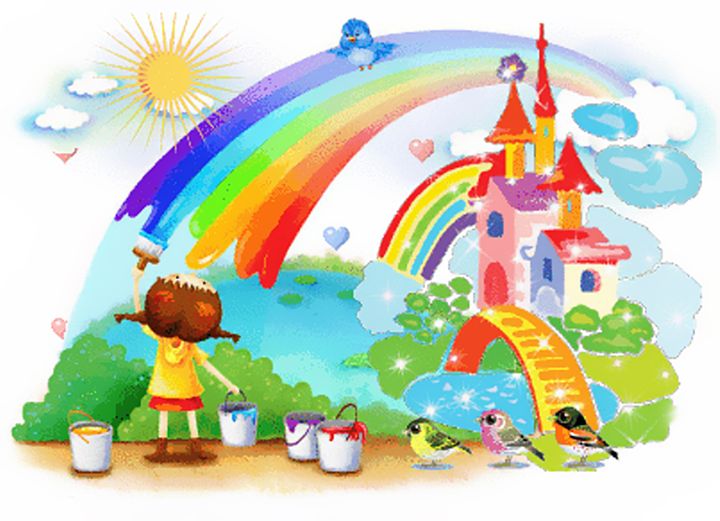 Руководитель изо:Захарова Лариса Владимировна